“Improving People’s Lives By Changing The Way They Work”SDANFP Spring ConferenceMarch 29-31stSanford USD Medical Center1305 W. 18th St.Sioux Falls, SD 57117 Wednesday March 29th Agenda:12-1 Check-In1-2 Sanitation (Mike with Spartan)2-3 Allergens (Joey Rost)3-315 Break3:15-4:15 Recognition Best Practices (Teresa Beach R.D.)Thursday March 30th Agenda:(May bring a guest this day for a additional fee)8- Think 3D9- Think 3D10- Think 3D11- Think 3D12-1 Business LunchThink 3DThink 3DKitchen Tour Shane’s Food DemoFriday March 31st Agenda:8:15-9:30 Mayor of Sioux Falls (Motivational Speaker)9:30-10:30 Renal Diet (Carri Oetken R.D.)10:45-11:45 Cambro Rep PresentationValley Inn Motel: Located next to the Event1000 S Grange Ave,Sioux Falls, SD 57105Phone: 605-335-3040$84 a night with king suite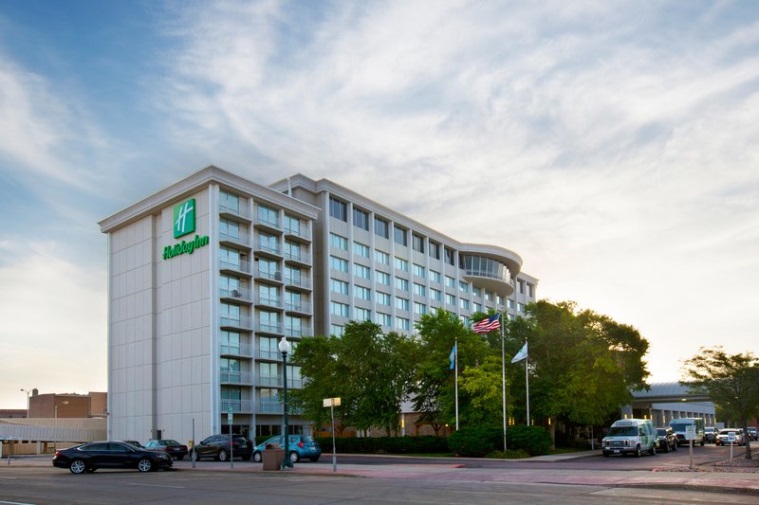 Holiday Inn City Center Downtown100 W 8th St, Sioux Falls, SD 57104Phone: (605) 339-2000 $109 a night with a king bedRegistration FormSD ANFP Spring ConferenceName _________________________Facility _____________________________________Address_____________________________________________________________________ City, State, Zip _____________________________________________________________Phone  _______________________	Email ___________________________________Conference Pricing											QuantityWednesday only				$45.00				____Thursday only				$75.00				_____Friday only				           $45.00				_____Full Conference				$150.00				_____						 Total:				          _____Make checks payable to SD ANFPSend to:   Julie Elsen, 413 9th Street, Britton, SD 57430If Paying By Credit Card Fill out Below/ or write in that paying by CC upon arrivalCheck Credit Card using for PaymentVisa           MasterCard           Discover           American Express    Card Number __ __ __ __   __ __ __ __    __ __ __ __     __ __ __ __       Ex Date  __ __/__ __  CVV__ __ __  Zip Code __ __ __ __ __Signature___________________________________________  Amount Payed $____________